Republic of the Philippines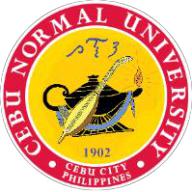 Cebu Normal UniversityOsmeña Blvd. Cebu City, 6000 PhilippinesOffice of the Human Resource ManagementTelephone No.: (+63 32) 254 1452 local 126Email: hrmo@cnu.edu.ph; cnuhumanresource@gmail.comWebsite: www.cnu.edu.phEVALUATION FOR THE RENEWAL OF JOB ORDER PERSONNEL                                                                                    ___________                                                                                                                     	  DateApplicant’s Name:    Office Assigned:        Section:                      COMMITTEE EVALUATIONQualitative Comments: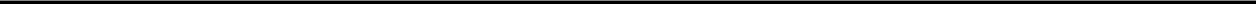 Action:_____________________________________________Immediate SupervisorMARY MARGARET A. CORNEJOAdministrative Officer V (HRMO III)ATTY. DOMINICIANA J. BANDALAChief Administrative Officer/VP-Admin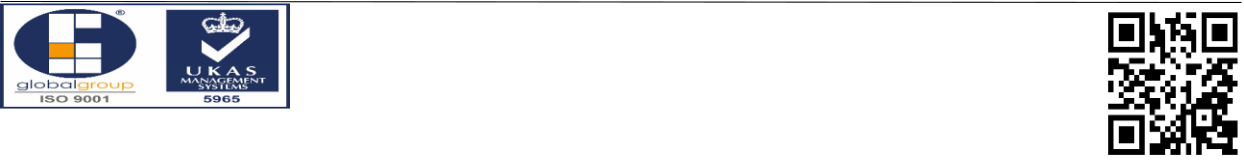 Registration No. 52Q18778Certification Date: 6 August 2018Recertification due date: 24 January 2021For verification of the certificate please accesswww.globalgroup.net (Certification check and typethe registration number)Republic of the PhilippinesCebu Normal UniversityOsmeña Blvd. Cebu City, 6000 PhilippinesOffice of the Human Resource ManagementTelephone No.: (+63 32) 254 1452 local 126Email: hrmo@cnu.edu.ph; cnuhumanresource@gmail.comWebsite: www.cnu.edu.phPERFORMANCE APPRAISAL REPORT PER OFFICE PERSONNELEFFICIENCY IN WORK OUTPUT – 70%TOTAL FOR I                          WORK HABITS AND ACTIVITIES – 30%Registration No. 52Q18778Certification Date: 6 August 2018Recertification due date: 24 January 2021For verification of the certificate please accesswww.globalgroup.net (Certification check and typethe registration number)Republic of the PhilippinesCebu Normal UniversityOsmeña Blvd. Cebu City, 6000 PhilippinesOffice of the Human Resource ManagementTelephone No.: (+63 32) 254 1452 local 126Email: hrmo@cnu.edu.ph; cnuhumanresource@gmail.comWebsite: www.cnu.edu.phINSTRUCTION :	Read carefully the standard set for each factor. Analyze and appraise the performance of the rate and encircle the equivalent point score of the standard set for his/her performance. The rate should be fairly appraised.EFFICIENCY IN WORK OUTPUT A. TimelinessQuality of Written WorkINSTRUCTION :	Read carefully the standards set for each factor. Analyze and appraise the work habits and attitudes of the rate. Encircle the equivalent point score of the standard set for his/her performance. The rate should be fairly appraised.A.	INITIATIVECan he go ahead with new tasks without being told of every details? Can he make practical suggestion for doing things in new better ways? Does he/she advice new and better ways of doing his work?Registration No. 52Q18778Certification Date: 6 August 2018Recertification due date: 24 January 2021For verification of the certificate please accesswww.globalgroup.net (Certification check and typethe registration number)Republic of the PhilippinesCebu Normal UniversityOsmeña Blvd. Cebu City, 6000 PhilippinesOffice of the Human Resource ManagementTelephone No.: (+63 32) 254 1452 local 126Email: hrmo@cnu.edu.ph; cnuhumanresource@gmail.comWebsite: www.cnu.edu.phDEPENDABILITYCan the employee be depended upon to follow established procedures? Does he meet deadlines or schedules without close supervision? Does he follow specific instructions faithfully?Is he regular in his attendance? Is he punctual? Does he often take time out for the most trivial or reason?PUNCTUALITYIs the employee prompt in assuming his daily tasks? Does he show sustained interest in reporting to his job assignment promptly?Registration No. 52Q18778Certification Date: 6 August 2018Recertification due date: 24 January 2021For verification of the certificate please accesswww.globalgroup.net (Certification check and typethe registration number)Republic of the PhilippinesCebu Normal UniversityOsmeña Blvd. Cebu City, 6000 PhilippinesOffice of the Human Resource ManagementTelephone No.: (+63 32) 254 1452 local 126Email: hrmo@cnu.edu.ph; cnuhumanresource@gmail.comWebsite: www.cnu.edu.phHUMAN RELATIONSIs the employee courteous and civil to his worker? To the public? Is he tactful? Is he helpful?G.	EMOTIONAL NATURITY-STRESS TOLERANCEDoes the employee show any personality weakness (temper, temperament, tantrums) which might affect his job efficiency?LEADERSHIP (Supervisors Only)The manner of guiding, influencing and developing confidence of subordinates to work as a team accomplish assigned tasks, leading the organizational unit to achieve the goals and objectives enthusiastically.Registration No. 52Q18778Certification Date: 6 August 2018Recertification due date: 24 January 2021For verification of the certificate please accesswww.globalgroup.net (Certification check and typethe registration number)Republic of the PhilippinesCebu Normal UniversityOsmeña Blvd. Cebu City, 6000 PhilippinesOffice of the Human Resource ManagementTelephone No.: (+63 32) 254 1452 local 126Email: hrmo@cnu.edu.ph; cnuhumanresource@gmail.comWebsite: www.cnu.edu.phOVER-ALL APPRAISAL AND SPECIFIC RECOMMENDATIONS(To be answered by Rater)What are your general remarks concerning ratee’s performance of his present duties?What are his strengths and weaknesses?____________________________________________________________________________________________________________________________________________________________________________Along what line do you think the rate needs improvement in his present job? What is his/her potential for advancement?____________________________________________________________________________________________________________________________________________________________________________Is the rate suited to the type of work he is now doing? If not, in what job would he fit better?____________________________________________________________________________________________________________________________________________________________________________What actions, if any, do you recommend as far as promotions, salary, increases, demotions, etc., are concerned? (Fill this out only after rating has been discussed with rate)____________________________________________________________________________________________________________________________________________________________________________COMMENT AND RECOMMENDATIONS OF REVIEWER__________________________________________________________________________________________________________________________________________________________________________________________________________________________________________________________________________________________________________________________________________________________________________________________________________________________________________________________________________________REACTIONS AND COMMENTS OF EMPLOYEEThis is to acknowledge that this appraisal and the above points were discussed with me by the Department Head.The following are my reactions and comments.___________________________________________________________________________________________________________________________________________________________________________________________________________________________________________________________________________________________________________________________________________________________________________________________________________________________________________________________________________________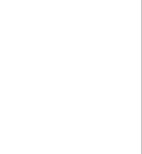 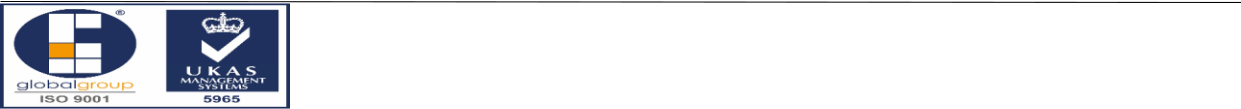 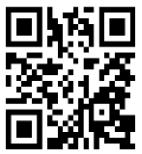 Registration No. 52Q18778Certification Date: 6 August 2018Recertification due date: 24 January 2021For verification of the certificate please accesswww.globalgroup.net (Certification check and typethe registration number)NAME: _JOVELIZA TILLOR ____: _JOVELIZA TILLOR ____Report PeriodReport PeriodReport PeriodPOSITION: ______________________: ______________________FromFrom: 01/03/2020_DIVISION/SECTION: ______________________: ______________________ToTo: 06/03/2020_FACTORSFACTORSPOINTS EARNEDPOINTS EARNEDA.Timeliness__________B.Quality of Written Work__________C.Quality of Non-Written Assignment__________D.Volume of Work__________A.Initiative__________________________________________________________________________________________B.DependabilityDependability__________________________________________________________________________________________C.Courtesy__________________________________________________________________________________________D.AttendanceAttendance__________________________________________________________________________________________E.Punctuality (please attach DTR)Punctuality (please attach DTR)__________________________________________________________________________________________F.Human RelationsHuman Relations__________________________________________________________________________________________G.Emotional Maturity/Stress ToleranceEmotional Maturity/Stress ToleranceEmotional Maturity/Stress Tolerance__________________________________________________________________________________________H.Leadership (Supervisory Only)Leadership (Supervisory Only)__________________________________________________________________________________________TOTAL FOR II    TOTAL FOR II    TOTAL NUMBER OF POINTSTOTAL NUMBER OF POINTSTOTAL NUMBER OF POINTS__________________________________________________________________________________________EQUIVALENT ADJECTIVE RATINGEQUIVALENT ADJECTIVE RATINGEQUIVALENT ADJECTIVE RATING__________________________________________________________________________________________OUTSTANDINGOUTSTANDINGVERY SATISFACTORYSATISFACTORYSATISFACTORYUNSATISFACTORYUNSATISFACTORYPOORPOORPOOR9.6 – Above9.6 – Above8.0 – 9.54.6 – 7.94.6 – 7.92.8 – 4.52.0 – 2.72.0 – 2.72.0 – 2.7RATED BY: ______________________________RATED BY: ______________________________RATED BY: ______________________________SHOWN TO ME: ___________________________SHOWN TO ME: ___________________________SHOWN TO ME: ___________________________SHOWN TO ME: ___________________________SHOWN TO ME: ___________________________SHOWN TO ME: ___________________________SHOWN TO ME: ___________________________SHOWN TO ME: ___________________________(Signature)(Signature)(Signature)(Signature)REVIEWED BY: ___________________________REVIEWED BY: ___________________________REVIEWED BY: ___________________________RECOMMENDINGRECOMMENDINGRECOMMENDINGRECOMMENDINGAPPROVAL:   ATTY. DOMINICIANA J. BANDALAAPPROVAL:   ATTY. DOMINICIANA J. BANDALAAPPROVAL:   ATTY. DOMINICIANA J. BANDALAAPPROVAL:   ATTY. DOMINICIANA J. BANDALAAPPROVAL:   ATTY. DOMINICIANA J. BANDALAAPPROVAL:   ATTY. DOMINICIANA J. BANDALAAPPROVAL:   ATTY. DOMINICIANA J. BANDALAAPPROVAL:   ATTY. DOMINICIANA J. BANDALAVice President for AdministrationVice President for AdministrationVice President for AdministrationVice President for AdministrationVice President for AdministrationVice President for AdministrationAPPROVED:APPROVED:FILOMENA T. DAYAGBIL, Ed.DFILOMENA T. DAYAGBIL, Ed.DFILOMENA T. DAYAGBIL, Ed.DFILOMENA T. DAYAGBIL, Ed.DSUC President IIISUC President IIISUC President IIISUC President III10-task completed within 1/5 of the time required to finish it8-task completed within 2/3 of the time required to finish it6-task completed just before on or the deadline4-task partially completed on the deadline2-task not yet begun at expected date of completion10-no mistakes or deficiency; every aspects of work assignment wellcovered; clearly presented and well organized8-one or two minor errors or deficiencies; work in accordance withinstructions; clearly presented and well organized6-more than two major errors or deficiencies; partial minor revisionNeeded4-one or two major errors or deficiencies; major revision needed2-work not acceptable, needs total revisionC.  Quality of Non-Written AssignmentC.  Quality of Non-Written AssignmentC.  Quality of Non-Written Assignment10-excellent results; all aspects of work assignment thoroughlyCovered8-one or two minor errors in the execution of work assignment;results still very good6-more than two major errors or deficiencies in the executionof work assignment; results are acceptable4-one or two major errors or deficiencies that can be overcomewith the help of the supervisor2-haphazard or careless execution; unacceptable resultsD.  Volume of Work10-target or quota exceeded by 50% or more8-target or quota exceeded by 25% to 40%6-target or quota accomplished as expected4-only 60% - 90% of target or quota accomplished2-less than 60% of quota or target accomplished10-a self-starter with exceptional initiative; makes worthwhile suggestions; canperform new jobs which require new methods and practice withoutSupervisions8-does work without waiting for directions; is often alert to opportunities forimprovement and undertakes projects with minimal supervisions6-undertakes work under supervision and assistance/support to meet goalsand objectives4-a routine worker; lacks personal drive to start any project or completeassigned tasks2-refused to perform assigned tasks despite assistance and close supervision10-Has exceptional sense of responsibility. Can be depended upon to tacklejobs even in most trying circumstances.8-Can be depended upon more than any other employee. Faithfullycomplies with all job assignments.6-Normally dependable. Can be left without further instructions andguidance for routine tasks.4-Calls for close and frequent supervision to meet schedules. Makesunnecessary action not related to the job.2-Neglects assigned tasks. Unreliable; disregards instruction.C.COURTESY10-Is he polite, kind and thoughtful towards the public and clientele inmanners of speech and actuation.8-Always go all the way to make people comfortable and satisfied evenunder pressure and occupied with work.6-Usually goes out of the way even when occupied with work in givingassistance to the public.4-Has the ability to deal with the public and peers, although needs someadvice at times.2-Has considerable difficulty in dealing with the public. Draws negativereactions. Often discourteous and irritable.D.ATTENDANCE10-Excellent attendance. Never leaves work during official time. Has been fornot more than 4 days during last six months; absences applied for are inaccordance with regulations.8-Always present as long as he can help it. Has incurred leave of absencefrom five to nine times for the last six months.6-Has average attendance. Has incurred leave of absence for ten totwelve times for the last six months.4-No concern for time lost for the job. Frequent instances of leaving workduring official time. Has incurred leave of absence for thirteen to sixteentimes during the last six months.2-Is always absent from work. Has incurred absences for seventeen times ormore during the last six months.10-Always start to work even before specified time and renders extra workbeyond official time. Has been late for work for not more than three timesduring the last six months.8-Punctual and business like in starting and closing work on specified timebut was observed to have been late for four to six times during the last sixmonths.6-Sometimes starts and ends work on specified time. Was noted to haveinstances of tardiness for seven to ten times during the last six months.4-Frequent instances of tardiness. Has been observed to have been tardyfor eleven to fifteen times during the last six months.2-Always late for work. Does not show any interest of overcoming tardiness.Was noted to have been tardy more than fifteen times during the last sixmonths.10-Gets along exceptionally well with his co-workers and other people.Cooperative and well-liked by official and co-workers.8-Enjoys very good reputation among co-workers and other people.Attends to the needs of callers; exercises a very high degree of tact.6-Attentive and gracious to co-worker and caller although needs someadvice at times.4-Cannot get along with his co-workers and other persons. Does not havethe trust and respect of co-workers and occasionally discourteous exceptto some special person.10-Manifest exceptional maturity in accepting the demands andexpectations of his job and admits mistakes committed. Always calm andshows pleasant disposition even during stressed condition of work.8-Shows unusual ability to tackle job related problems and toughAssignments. Calm, confident and positive but sometimes loses emotionalcontrol during stressful conditions.6-Shows maturity in dealing with environmental conflict, accepting jobchanges and professional intrigues. Normally calm, confident and positive.4-Not so responsive and open-minded to objective criticism from peers,superiors and subordinates. Often loss emotional control in dealing withstressful work and often complains with people and work situations.2-Easily flares up cannot control and handle anger and negative emotionswhen confronted with job related. Highly emotional and involved intoviolent argument with others.10-Leads staff exceptionally well. Easily achieve the high productivity throughteamwork, maintains a good balance on task and people concerned.8-Leads staff effectively. Often gets job done through teamwork. Staff areproductive.6-Leads staff adequately well. Usually gets job done on time.4-Seldom exercise leaderships over staff. Seldom gets job done on time.2-Cannot lead staff. No teamwork. Productivity low. No balance of staffand people concern.